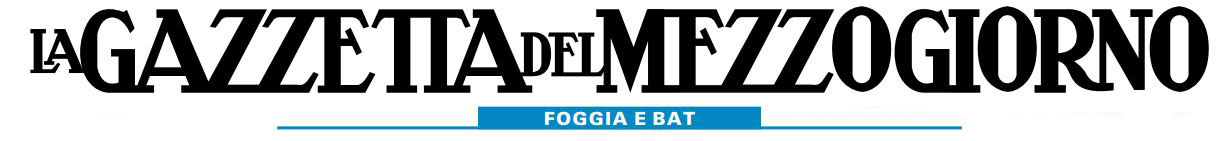 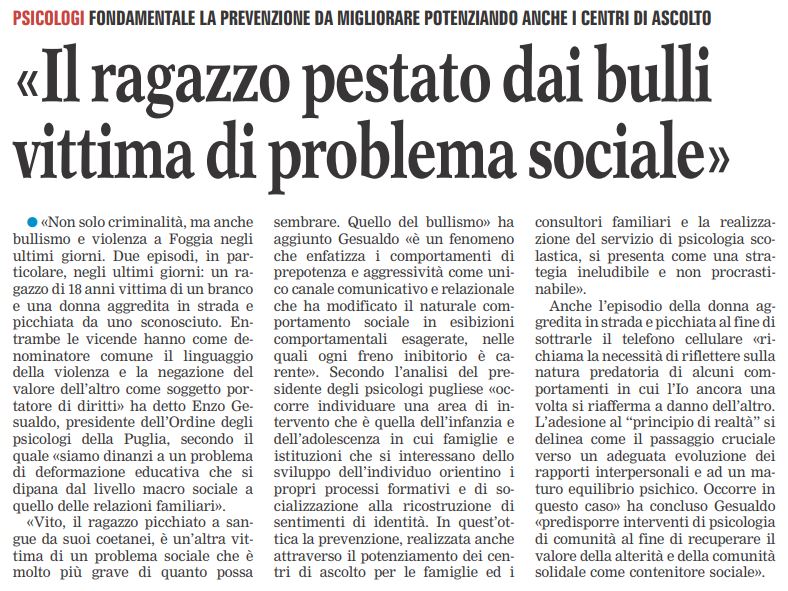 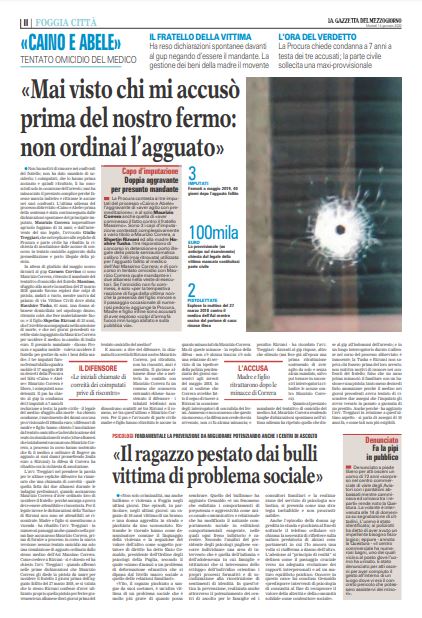 14 gennaio 2020